 Groupe Méditerranéen de la Société Psychanalytique de Paris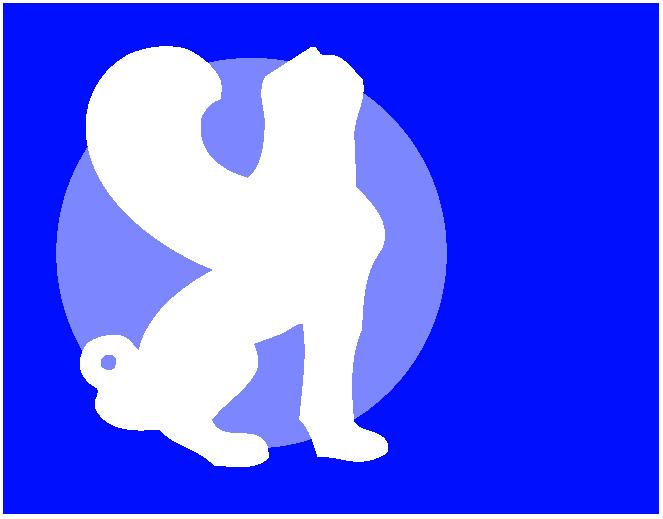 JOURNEE ANNUELLE DU GROUPE MEDITERANEEN DE LA SOCIETE PSYCHANALYTIQUE DE PARIS CREPS PACA Pont de l’Arc - 62 Chemin du Viaduc13090 AIX EN PROVENCE « L’INDIVIDUEL ET LE COLLECTIF EN SÉANCE »Samedi 26 janvier 20199 h 00 - 17 h 00Programme 9 h 00 - 9h30Accueil : Martine Myquel, Présidente du Groupe Méditerranéen de la Société Psychanalytique de ParisPrésidente de séance : Arlette Rizzo9 h 30 – 10 h 15 René Kaës : « Sujet de l’inconscient, sujet du groupe. Sur le divan, plus d’un autre ».10 h 15 - 10 h 30 Discutant : Alberto Konicheckis10 h 30 - 10 h 45Discussion avec la salle10 h 45 - 11 h 15 Pause-café11 h 15 - 11 h 45 Jean-Pierre Caillot : « L’incestualité familiale traumatique en séance individuelle et collective »11 h 45 - 12 h 00 Discutante : Christelle Ammirati12 h 00 - 12 h 30 Discussion avec la salle12 h 30 - 14 h 00Pause déjeuner14 h 00 Président de séance : Hervé Aubin14 h 00 - 14 h 30 Pierre Decourt « Les mutations anthropologiques, conséquences et destins dans la cure » 14 h 30 - 14 h 45 Discutante : Ombline Ozoux14 h 45 - 15 h 15 Discussion avec la salle15 h 15 - 16 h 15 « Comment la cure psychanalytique peut-elle contribuer à élaborer l’emprise d’une réalité extérieure ? », dialogue entre Florence Askenazy et Geneviève Welsh, animé par Pascale Navarri16 h 15 - 16 h 30 Discussion avec la salle16 h 30 - 17 h 00 Fil rouge et Conclusion Philippe RobertARGUMENTDans l’introduction de « Psychologie des masses et analyse du Moi », Freud énonce : « Dans la vie de l’âme de l’individu, l’autre entre en ligne de compte très régulièrement comme modèle, comme objet, comme aide et comme adversaire ». Dans le sillage de cette formulation célèbre, les psychanalystes n’ont pas cessé d’enrichir et d’approfondir l’éclairage du lien à l’autre par le repérage : du sujet du groupe, des alliances inconscientes, des appartenances sociales, culturelles et religieuses, des filiations familiales, des engagements institutionnels. Ils ont pu déceler la formation de constructions psychiques plurisubjectives, comme les communautés de dénis, les contrats narcissiques, la pulsion d’inter-liaison. A différencier des formations fantasmatiques individuelles, ces constructions psychiques plurisubjectives deviennent inévitablement constitutives du processus thérapeutique et de la relation analysant-analyste. Comment peuvent-elles être analysées et élaborées en séance ? Question centrale du colloque qui sera abordée à partir du lien entre le sujet de l’inconscient et le sujet du groupe, l’incestualité familiale traumatique, les transformations anthropologiques et ses destins dans la cure psychanalytique ainsi qu’à partir de l’impact des violences collectives.-------------------------------------------------------------------------------------------------------------------------------------------Bulletin d’inscriptionJournee annuelle du groupe mediterranÉen de la spp« L’individuel et le collectif en séance »CREPS PACA Pont de l’Arc - 62 Chemin du Viaduc - 13090 AIX EN PROVENCE Madame 	Monsieur Nom __________________________________________________________________________________Prénom ________________________________________________________________________________Profession ______________________________________________________________________________Adresse ________________________________________________________________________________CP ______________	Ville ________________________________________________________________Tél. :			E-Mail_______________________________________________________________Inscription individuelle : 50€ - Entrée gratuite pour les étudiantsBulletin d’inscription à compléter, accompagné d’un chèque bancaire à l’ordre du Groupe Méditerranéen de la SPP, et retourner à :Groupe Méditerranéen de la SPPColloque « L’individuel et le collectif en séance »30, rue Saint Pierre13006 MarseilleRenseignements : individuelcollectif@gmail.comSiège Social 30 rue Saint Pierre – 13006 MARSEILLEwww.groupemed.fr - Email: groupemed.spp@free.fr